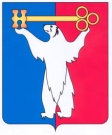 	АДМИНИСТРАЦИЯ ГОРОДА НОРИЛЬСКА КРАСНОЯРСКОГО КРАЯПОСТАНОВЛЕНИЕ13.05.2022                                           г. Норильск	          № 281О внесении изменений в постановление Администрации города Норильска от 14.01.2010 № 02В целях урегулирования отдельных вопросов осуществления должностными лицами Администрации города Норильска полномочий,ПОСТАНОВЛЯЮ:1. Внести в постановление Администрации города Норильска от 14.01.2010                  № 02 «О распределении полномочий между должностными лицами Администрации города Норильска» (далее - Постановление) следующие изменения:1.1. В приложении № 1 к Постановлению:1.1.1. Пункт 1 дополнить абзацем следующего содержания:«- деятельности ситуационного центра по сбору и анализу информации о распространении новой коронавирусной инфекции на территории муниципального образования город Норильск.».1.1.2. Пункт 3 дополнить абзацем следующего содержания:«- некоммерческой организацией «Фонд социальной защиты населения и развития территории Норильского промышленного района».».1.2. В приложении № 2 к Постановлению:1.2.1. Пункт 1 дополнить абзацем следующего содержания:«- координации деятельности в сфере приоритетного направления по созданию условий для развития туризма на территории муниципального образования город Норильск.».1.2.2. Пункт 3 дополнить абзацем следующего содержания:«- МАУ «Центр развития туризма».».1.2.3. Дополнить новым пунктом 4 следующего содержания:«4. Осуществляет координацию деятельности МАУ «Центр развития туризма».».1.2.4. Пункты 4, 5, 5.1, 5.2, 6 - 8 считать пунктами 5, 6, 6.1, 6.2, 7 - 9 соответственно.1.3. Пункт 1 приложения № 5 к Постановлению дополнить абзацем следующего содержания:«- вопросы организации мероприятий, направленных на предупреждение распространения коронавирусной инфекции, вызванной 2019-nCoV, в том числе совместно с некоммерческой организацией «Фонд социальной защиты населения и развития территории Норильского промышленного района».».1.4. В приложении № 6 к Постановлению:1.4.1. Абзац девятый пункта 1 исключить.1.4.2. Абзац второй пункта 3 исключить.1.4.3. В абзаце четвертом пункта 3 слова «, муниципального автономного учреждения «Центр развития туризма»» исключить.1.4.4. Пункт 3.1 изложить в следующей редакции:«3.1. Осуществляет контроль соблюдения некоммерческой организацией «Фонд социальной защиты населения и развития территории Норильского промышленного района» порядка и условий предоставления субсидии, в том числе в части достижения результатов предоставления субсидии (за исключением субсидии на обеспечение реализации проекта «Телефон доверия»).».2. Управлению по персоналу Администрации города Норильска:2.1. Ознакомить с настоящим постановлением под роспись заместителя Главы города Норильска, заместителя Главы города Норильска по информационной политике и взаимодействию с общественными организациями, заместителя Главы города Норильска по социальной политике, заместителя Главы города Норильска по экономике и финансам в порядке, установленном Регламентом Администрации города Норильска.2.2. В течение одного месяца с даты издания настоящего постановления обеспечить внесение изменений в должностные инструкции заместителя Главы города Норильска, заместителя Главы города Норильска по информационной политике и взаимодействию с общественными организациями, заместителя Главы города Норильска по социальной политике, заместителя Главы города Норильска по экономике и финансам в соответствии с настоящим постановлением.3. Опубликовать настоящее постановление в газете «Заполярная правда» и разместить его на официальном сайте муниципального образования город Норильск.Глава города Норильска							            Д.В. Карасев